 JAVNO KOMUNALNO PREDUZEĆE			ob 12“VODOVOD I KANALIZACIJA” d.o.o. 		rev.01.08.12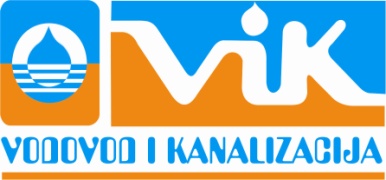 Kulište br. 2, Velika KladušaPreduzeće za proizvodnju i distribuciju vodePDV: 2634347470001Tel: +387 (0) 37 / 770-164 							                  Broj: _____________/17.                                                                                               
Fax: +387 (0) 37 / 772-164                                                                                                                      Datum : __________ / 17.____________________________________________________________________________________________	Na osnovu svojih ovlašćenja predviđenih Zakonom o javnim preduzećima u FBiH, članom 36. Statuta JKP "Vodovod i kanalizacija" d.o.o. Velika Kladuša, u skladu sa odredbama  Zakona o javnim nabavkama u BiH, a u skladu sa Rebalansom plana nabave za 2017. godinu usvojenog od strane Nadzornog odbora,  direktor JKP "Vodovod i kanalizacija" d.o.o.  Velika Kladuša donosi:O D L U K UO POKRETANJU POSTUPKA NABAVEČlan  1.	Odobrava se pokretanje postupka nabave PELET KOTLA.  Kao vrsta postupka kojom će se odabir ponuđača provesti je direktni postupak.Član  2.	Tender provesti prema Zakonu o javnim nabavkama u BiH i Pravilnikom o javnim nabavkama JKP „Vodovod i kanalizacija“ d.o.o. Velika Kladuša.Član  3.	Ova Odluka stupa na snagu danom donošenja a o njenom izvršenju će se starati komisija za tender  JKP "Vodovod i kanalizacija" d.o.o.  Velika Kladuša .                                                                                                               Direktor:                                                                                                   ____________________                                                                                                      Edin Kekić, dipl.ing.Dostavljeno:    -      komisija  3xa/a________________________________________________________________________________________________________Web: www.vik-kladusa.ba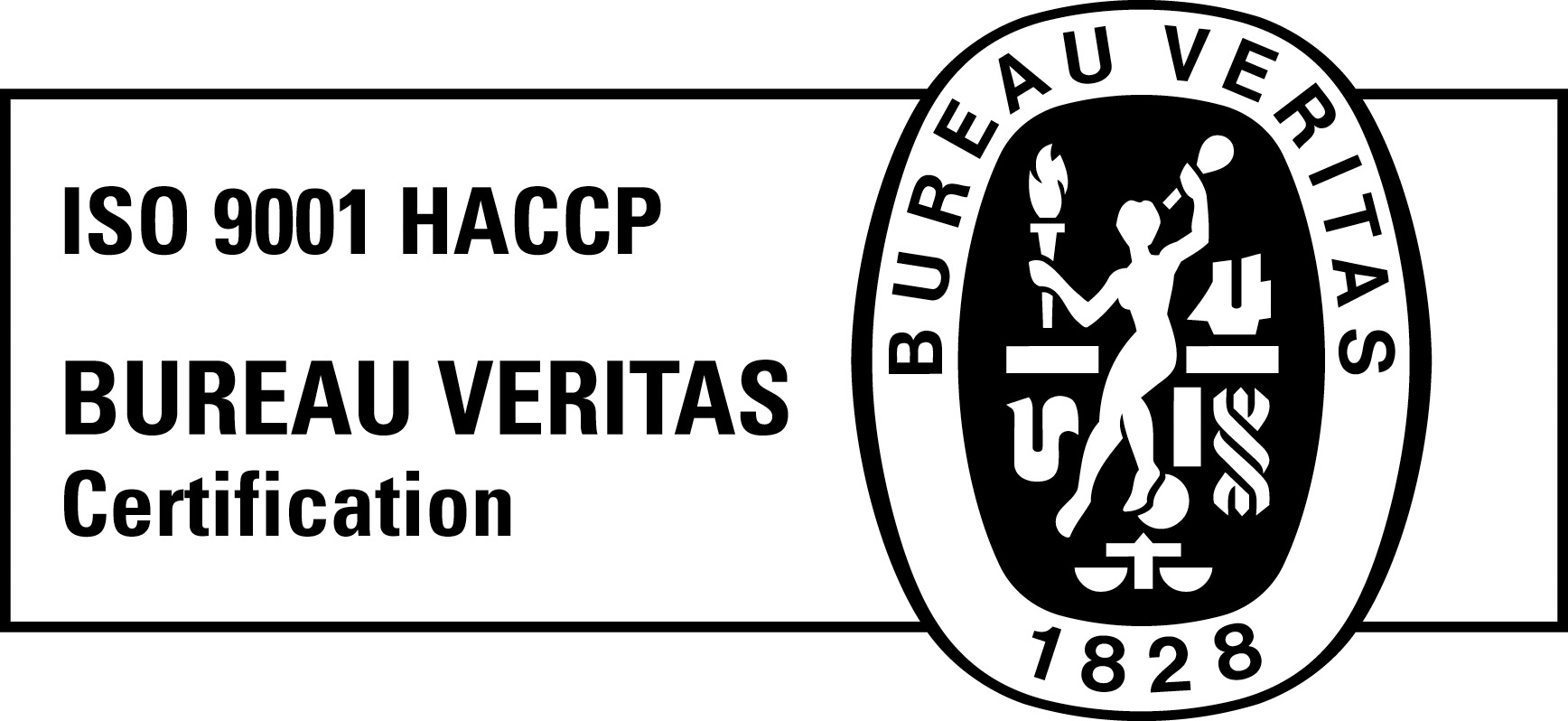 e-mail:vik@vik-kladusa.ba